Чтобы детям было легко, интересно и понятно, для чего нужно обучаться игре на инструменте, очень часто в нашей ДШИ мы проводим экзамены и зачёты в формате праздника.                Сценарий технического зачёта.Начинается диалог между ведущим и детьми, пришедшими на технический зачёт, и далее всё время продолжается. Он часто переходит в игру с движениями, которую дети охотно поддерживают.(ведущий)   -Что мы сегодня сдаём?(дети)          -Технический зачёт. (После этих слов заходят                                                                        дети, наряженные в костюмы скрипичного ключа и                          ноток).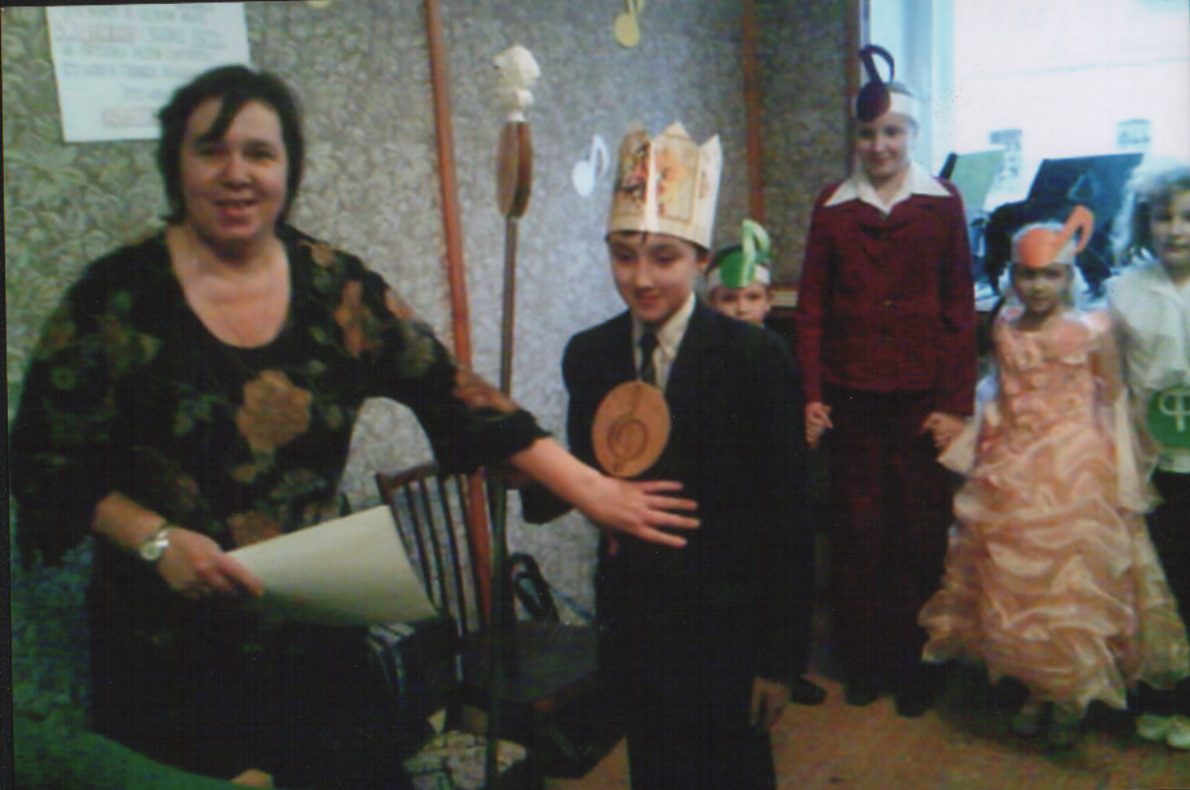 (ведущий)    - Это кто же к нам пришёл?(дети)           - Скрипичный ключ!(ведущий)    - Он кого с собой привёл?(дети)           - Ноток.(ведущий)    - Ну а это кто пришёл?(дети)           - Басовый ключ.(ведущий)    - Ну а он кого привёл?(дети)           - Ноток.(ведущий)    - Нотки, представьтесь, пожалуйста!                     - До (делает реверанс), Ре (делает реверанс).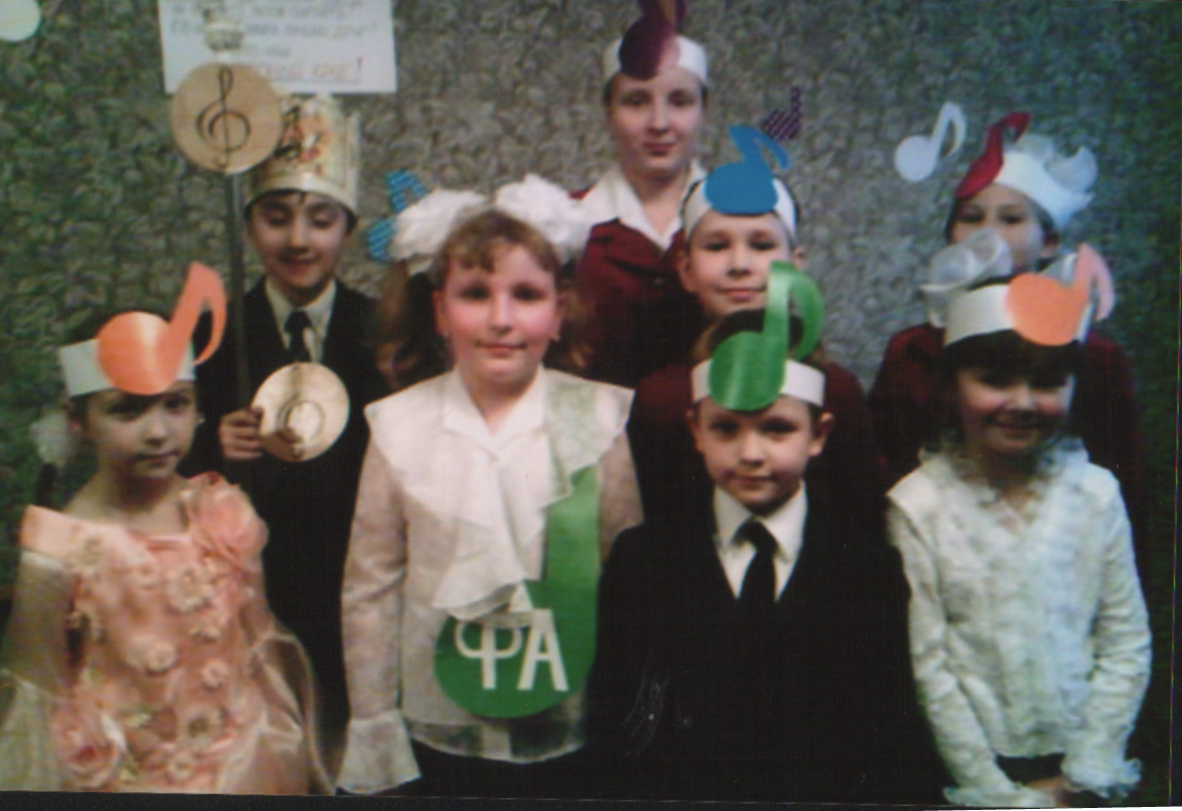 (ведущий)- Дети, это ключ скрипичный (указываю на скрипичный ключ)- Высоты весьма приличной (все тянуться вверх)- Ну а это ключ басовый (указываю на басовый ключ)- Низкий, звучный, сочный, клёвый! (все присутствующие присели                                                                         возле своих стульев)(ведущий) - Нам помочь они пришли,                    С собой ноток привели.(ведущий) - Зачем нам нужен технический зачёт?Дети отвечают прямо с мест, кто что думает.(ведущий) - Давайте мы все вместе покажем: «Зачем нам нужен                        технический зачёт».                                           ИГРА(ведущий говорит стишок и                     (дети повторяют движения       показывает движения)                                                                       -Чтоб пальцы БЫСТРО шевелились ,        ( двигают пальчиками) Меха чтоб ПЛАВНО разводились,        (показываем движение меха)Чтоб быстро,медленно играли ,                  (движения пальчиками)Чтоб локти правильно держали,                 (поднимаем локоточки)На стуле ровненько сидели ,                       (усаживаются)И голову подняв глядели.                            (поднимают головку)(ведущий)-Что мы обязательно играем на тех. зачёте?(дети)       -Гаммы…….(ведущий)-Прочитаем стишок,чтобы лучше сыграть программу. (ведущий)-Тот кто громче прочитает,                    Больше баллов набирает.                ПЛАКАТ    (висит на стене.Читаем по очереди.)(ведущий)       -До-мажор?               (дети)                -Диезов нет .              (ведущий)         -Это правильный ответ .                            Соль-мажор?            (дети)                -Диез один.                   (ведущий)        -Ре-мажор как отличим?                                 В Ре диезов только? (дети)                 -Два.(ведущий)          -В Ля-мажоре как дела?                              В Ля-мажоре знаков?(дети)                 -Три.(ведущий)     -  Ты их правильно бери!                          Это знают в целом мире.                          В Ми-мажоре их?(дети)               -Четыре!(ведущий)          -Учись правильно считать.                              В си-мажоре знаков? (дети)               -Пять!(ведущий)       -Кто нам в гаммах лучший друг?                          Это наш ?(дети)               -Квинтовый круг.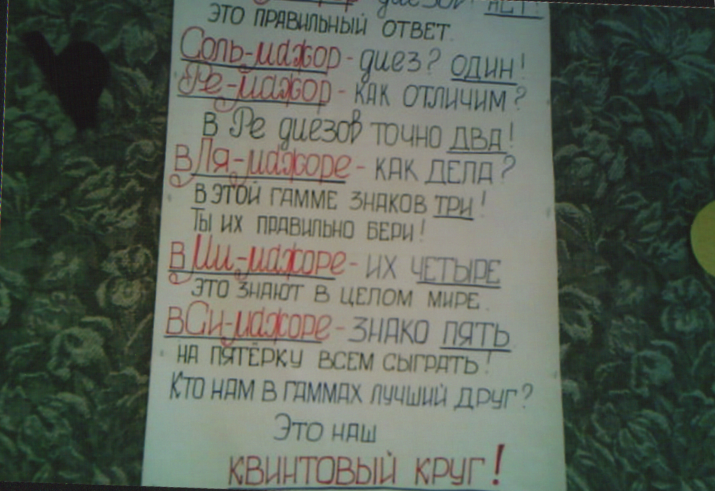         ПОЯВЛЯЕТСЯ  ТЁТУШКА ЛЕНЬ.(льнь)-Здравствуйте! Зовусь я Лень,            Я скучаю целый день,            Я работать не люблю,            И трудяг я не терплю.(ведущий)- Лень,зачем ты кнам пришла?                     Дети,как вас Лень нашла?                     Еле-еле притащилась,                      Вас увидев оживилась!(лень) -Чую я таких детишек,             Что читать не любят книжек,              Кто уроки плохо учит              Тех, кто двоечки получит.               Помешаю вам играть,              Не получите вы пять!(ведущий)-Нам ли этого не знать,                   Как всем любит Лень мешать.                   Будем смело мы играть,                   А тебя хлтим прогнать!            Ребята, давайте крикнем Лени : «уходи».(дети)       -Уходи,уходи…..(Лень )    -Ну уж нет.На помощь!                 А вот мой помошнички,                 Ленивые лентёшнички.                 Будем в зале мы сидеть,                 На лентяйчиков глядеть.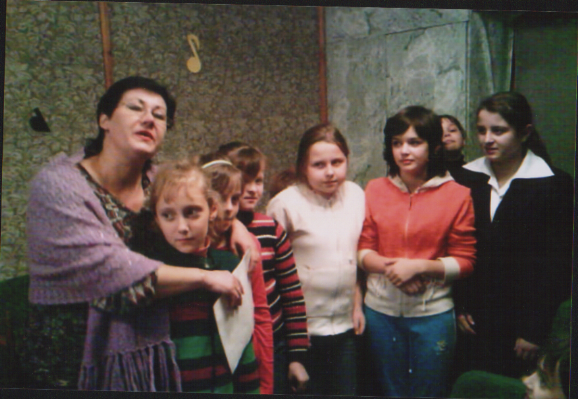  (лень)  - Если плохо кто сыграет,               К нам в команду попадает.               Их с собою заберём,               К нам лентёшечкам , в наш дом.(ведущий)-Лень, у нас нет лентяев.Все дети старательные,                  талантливые, творческие.Могут даже стихи сами                 сочинять.Вот давай мы тебе покажем и ты уйдёшь.                                  ДЕТИ   РИФМУЮТ.(ведущий)-Если хочешь победить,                    Гаммы надобно (дети)                                 - учить.                   (ведущий)-Тех.зачёт сыграешь твёрдо,                                       Если выучишь                    (дети)                                 -аккорды. (ведущий)-Людям будет веселее,                    Если заиграть(дети)                                -быстрее.                   (ведущий)-Мы хотим отметку пять,                                      Без ошибок всем                     (дети)                                -сыграть.Лень соглашается и уходит,но обещает вернуться ,если будут плохо играть.             ИСПОЛНЕНИЕ  ДЕТЬМИ ГАММ И ЭТЮДОВ.